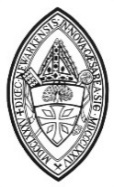 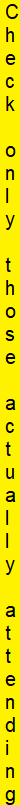 Check Box IF AttendingNames (with appropriate title)Email AddressMailing AddressMailing AddressCLERGY         List all clergy that will attendCLERGY         List all clergy that will attendCLERGY         List all clergy that will attendCLERGY         List all clergy that will attendCLERGY         List all clergy that will attendLAY DEPUTIES (List ALL elected lay deputies whether they are attending convention or not.) Check only those that will be physically presentLAY DEPUTIES (List ALL elected lay deputies whether they are attending convention or not.) Check only those that will be physically presentLAY DEPUTIES (List ALL elected lay deputies whether they are attending convention or not.) Check only those that will be physically presentLAY DEPUTIES (List ALL elected lay deputies whether they are attending convention or not.) Check only those that will be physically presentLAY DEPUTIES (List ALL elected lay deputies whether they are attending convention or not.) Check only those that will be physically presentALTERNATES (List ALL elected alternate deputies whether they are attending convention or not.) Check only those that will be physically presentALTERNATES (List ALL elected alternate deputies whether they are attending convention or not.) Check only those that will be physically presentALTERNATES (List ALL elected alternate deputies whether they are attending convention or not.) Check only those that will be physically presentALTERNATES (List ALL elected alternate deputies whether they are attending convention or not.) Check only those that will be physically presentALTERNATES (List ALL elected alternate deputies whether they are attending convention or not.) Check only those that will be physically presentCERTIFICATIONThe above communicants in good standing, and qualified voters in this Church, were duly elected as Deputies and Alternate Deputies to represent the Church in that body for the year ensuing. IN TESTIMONY OF WHICH I have set my hand and entered date of election._______________________________________	_______________(signature of clergy-in-charge, clerk, or warden) 	(date of election)The above communicants in good standing, and qualified voters in this Church, were duly elected as Deputies and Alternate Deputies to represent the Church in that body for the year ensuing. IN TESTIMONY OF WHICH I have set my hand and entered date of election._______________________________________	_______________(signature of clergy-in-charge, clerk, or warden) 	(date of election)A: Amount Due for all      Clergy/Lay Deputies/Alternates($185 for each person above checked as attending)All meals are included in this price$Guests: List Friday lunch and Friday dinner and Saturday lunch guests on page 2.Guests: List Friday lunch and Friday dinner and Saturday lunch guests on page 2.Guests: List Friday lunch and Friday dinner and Saturday lunch guests on page 2.B: Amount Due for all Guest Meals
     (from page 2)*Payment MUST be received by Friday, January 10, 2020 
See reverse side for payment instructions*Payment MUST be received by Friday, January 10, 2020 
See reverse side for payment instructions*Payment MUST be received by Friday, January 10, 2020 
See reverse side for payment instructionsC: Total Amount Due(total of A: + B:)Schedule B - Guest Meals (Guests that are not attending Vo-Tech workshops)NameFriday LunchFriday Dinner Saturday LunchCircle the $ amount for requested meal(s)Circle the $ amount for requested meal(s)Circle the $ amount for requested meal(s)Circle the $ amount for requested meal(s)$30$50$30$30$50$30$30$50$30$30$50$30$30$50$30$30$50$30$30$50$30Total DueTotal Due for Guest Meals(Carry total over to page 1)$